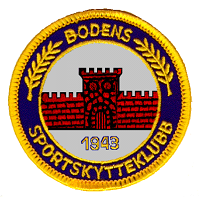 Inbjuder till Vårmönstringen Sportskytte 2018Plats: 		Gammelängsbanan i BodenProgram:	Lördag den	16 juni 	15.00	Snabbpistol
17.30	Fripistol	Söndag den 6 augusti	09.00	Standardpistol	12.00	Sportpistol	14.30	Standardpistol	(Förändringar kan komma att ske beroende på antal anmälda)Avgift:		40 kr/startServering:		Som vanligt! Vi gör avbrott för lunch 11.00Priser: 	Inga hederspriser!Anmälan: 	Med skytte ID senast 14/6 klockan 18.00 Bosse via e-post: boskarp@yahoo.se		Startlista mailas ut på fredag efter 19:00!Välkomna!Beroende på Yvesandsduellen i Luleå på lördag så kan tiderna ändras. 